Eser Başlık: Peygamber Efendimiz (sallallahu aleyhi ve sellem)Eser Alt Başlık: -Dizin Bilgisi: -Eser Sahibi	: M. Ertuğrul DüzdağYayına Hazırlayan: -Kaynak Alınan Orijinal Eserin Adı: -Tercüme: -Resimleyen: -Ana Kategori: İslam Tarihi > SiyerKonu Etiketi: Peygamber Hayatı & Peygamber AdabıSeviye: Lise & Üniversite & YetişkinEser Dili: TürkçeSayfa Sayısı: 384Ebat: 13,5 x 19,5 cmKağıt Cinsi: Holman 60 gr Kitap KağıdıCilt Cinsi: Karton Kapak Amerikan CiltBaskı Sayısı: 811. BaskıBaskı Tarihi: Temmuz – 2022ISBN: 978-605-06660-45Marka: MED KİTAPListe Fiyatı: 60 Türk Lirası3065 sayılı K.D.V. Kanunu'nun (13/n) maddesi hükmü gereğince K.D.V. den muaftır.Eser HakkındaEser HakkındaEser HakkındaDoğumundan Vefatına Kadar Bütün HayatıPeygamberliği MucizeleriGetirdiği DinHicreti SavaşlarıKurduğu DevletAshâbı Yakınları ve HasımlarıAhlâkı Yaşayışı ve Özellikleri ileEn Büyük İnsanDoğumundan Vefatına Kadar Bütün HayatıPeygamberliği MucizeleriGetirdiği DinHicreti SavaşlarıKurduğu DevletAshâbı Yakınları ve HasımlarıAhlâkı Yaşayışı ve Özellikleri ileEn Büyük İnsanDoğumundan Vefatına Kadar Bütün HayatıPeygamberliği MucizeleriGetirdiği DinHicreti SavaşlarıKurduğu DevletAshâbı Yakınları ve HasımlarıAhlâkı Yaşayışı ve Özellikleri ileEn Büyük İnsan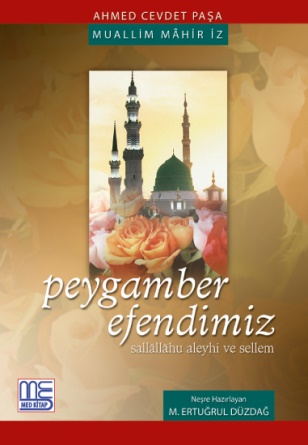 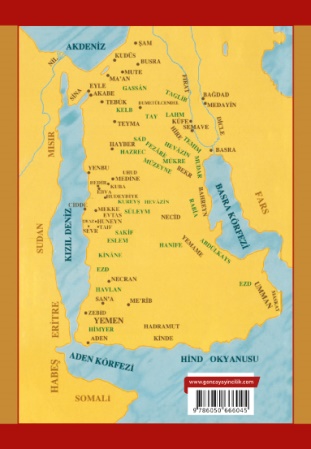 